The City SchoolSouthern Region
Syllabus for Mid Year Exam
Class 11Computer ScienceSyllabus- Mid-Year Examination December 2016The following topics will be included in the mid-year examination 2016Paper1Binary systems and hexadecimalCommunication and internet technologiesLogic gates and logic circuitsOperating systems and computer architectureInput and output devicesHigh and low level languagesSecurity and ethicsPaper2Problem solving and designPseudocode and flowchartsProgramming conceptsData Structures(Arrays & Prerelease)Databases(Topics are according to The City School prescribed Text book by David Watson and Helen Williams)The Pre-release material is on the following page.Paper II  Pre -Release Material for Class 11 (Mid-Year Examination) December 2016The following pre release material from the specimen paper will be included in the Mid Year Examination 2016 for class 11.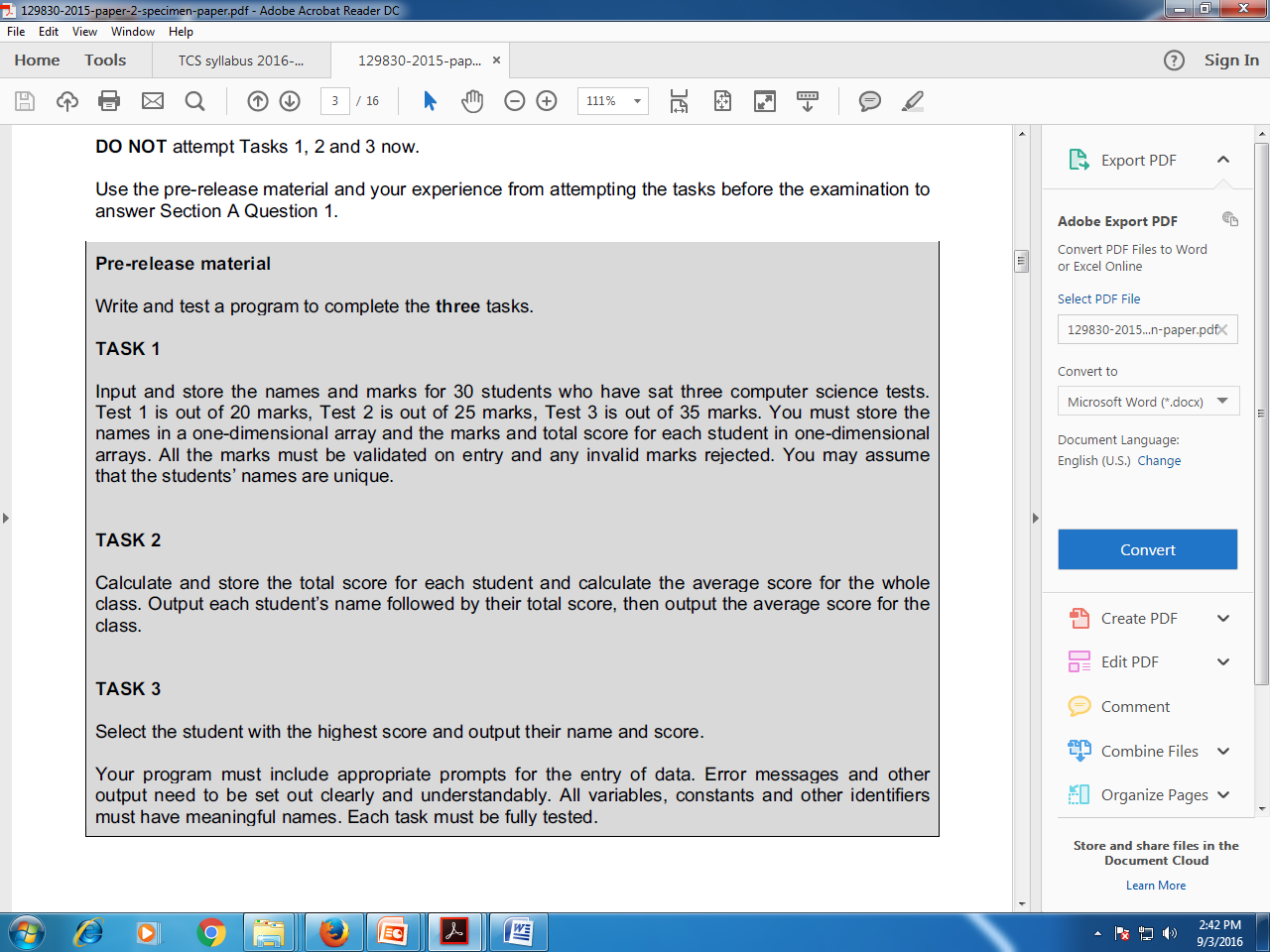 